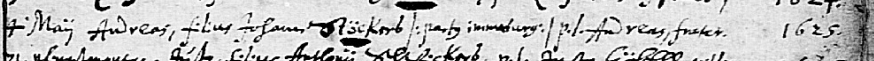 Kirchenbuch Rhoden 1643; ARCHION-Bild 748 in Kirchenbuch 1617 – 1666Abschrift:„14. (?) Maii Andreas, filius Johann Stöckers; partus (Geburt, KJK) Immelburg; patrinus (Pate, KJK) Adreas, frater (der Bruder des Kindsvaters)“.